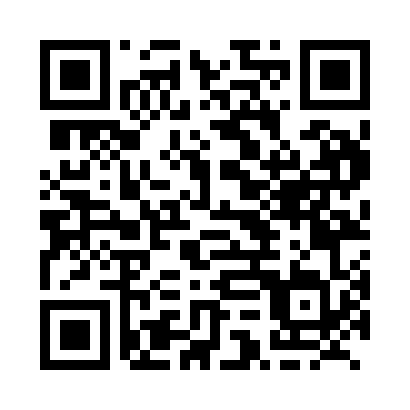 Prayer times for Rocher Fendu, Ontario, CanadaMon 1 Jul 2024 - Wed 31 Jul 2024High Latitude Method: Angle Based RulePrayer Calculation Method: Islamic Society of North AmericaAsar Calculation Method: HanafiPrayer times provided by https://www.salahtimes.comDateDayFajrSunriseDhuhrAsrMaghribIsha1Mon3:235:221:116:359:0010:592Tue3:245:221:116:359:0010:593Wed3:255:231:126:359:0010:584Thu3:265:241:126:359:0010:575Fri3:275:241:126:348:5910:576Sat3:285:251:126:348:5910:567Sun3:295:261:126:348:5810:558Mon3:305:271:126:348:5810:549Tue3:325:271:136:348:5710:5310Wed3:335:281:136:338:5710:5211Thu3:345:291:136:338:5610:5012Fri3:365:301:136:338:5610:4913Sat3:375:311:136:338:5510:4814Sun3:395:321:136:328:5410:4715Mon3:405:331:136:328:5310:4516Tue3:425:341:136:328:5310:4417Wed3:445:351:136:318:5210:4218Thu3:455:361:146:318:5110:4119Fri3:475:371:146:308:5010:3920Sat3:485:381:146:308:4910:3821Sun3:505:391:146:298:4810:3622Mon3:525:401:146:298:4710:3523Tue3:545:411:146:288:4610:3324Wed3:555:421:146:278:4510:3125Thu3:575:431:146:278:4410:3026Fri3:595:441:146:268:4310:2827Sat4:005:451:146:258:4210:2628Sun4:025:461:146:258:4010:2429Mon4:045:481:146:248:3910:2230Tue4:065:491:146:238:3810:2031Wed4:085:501:146:228:3710:19